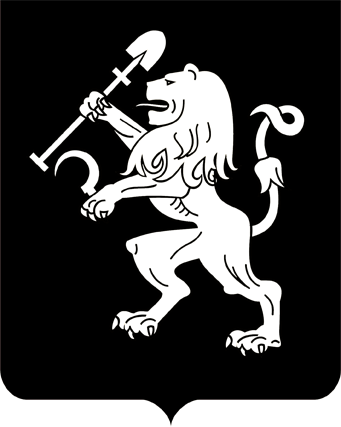 АДМИНИСТРАЦИЯ ГОРОДА КРАСНОЯРСКАПОСТАНОВЛЕНИЕО признании части проекта планировки улично-дорожной сетии территорий общественного пользования городского округа город Красноярск не подлежащей применениюВ связи с утверждением проекта планировки территории на пересечении ул. Калинина и ул. Тотмина в границах территориальной зоны СОДЖ-2-1 (постановление администрации города от 09.04.2024 № 310), в соответствии со ст. 45 Градостроительного кодекса Российской                   Федерации, ст. 16 Федерального закона от 06.10.2003 № 131-ФЗ                 «Об общих принципах организации местного самоуправления в Российской Федерации», постановлением администрации города от 26.10.2020 № 855 «Об утверждении Порядка подготовки документации по планировке территории в границах городского округа города Красноярска, разрабатываемой на основании решений администрации города Красноярска, порядка принятия решения об утверждении документации                   по планировке территории, порядка внесения изменений в такую документацию, порядка отмены такой документации или ее отдельных                частей, порядка признания отдельных частей такой документации                  не подлежащими применению», руководствуясь ст. 41, 58, 59 Устава города Красноярска,ПОСТАНОВЛЯЮ:1. Признать часть проекта планировки улично-дорожной сети                   и территорий общественного пользования городского округа город Красноярск, утвержденного постановлением администрации города               от 25.12.2015 № 833, не подлежащей применению в координатах согласно приложению.2. Настоящее постановление опубликовать в газете «Городские новости» и разместить на официальном сайте администрации города.3. Постановление вступает в силу со дня его официального опубликования.4. Контроль за исполнением настоящего постановления возложить на исполняющего обязанности заместителя Главы города – руководителя департамента градостроительства Шикунова С.А.Исполняющий обязанностиГлавы города 			      А.Б. ШуваловПриложениек постановлениюадминистрации города	от ____________ № _________КАТАЛОГкоординат характерных точек границ части проектапланировки улично-дорожной сети и территорий общественного пользования городского округа город Красноярск, не подлежащей применениюСистема координат МСК-167.08.05.2024№ 416Условный номер линииУсловный номер точкиХY123411636069,8392817,912635953,2792963,2813635888,6792973,0214635876,5292969,3121635968,8892967,6522636046,7292872,8523636071,8592841,0831635732,9393073,0132635820,3292973,3133635867,8793014,2834635875,4393019,7641635708,1593071,3942635805,7292958,7443635668,1792832,9644635554,9792949,0545635553,5292950,5351635876,5292969,3152635832,1792928,7453635727,6992833,1661635961,2793021,7262635979,9793028,4263636002,8293034,4264636018,5293037,5565636024,4593038,0971636029,7593038,5872636042,4893039,7581636046,8893040,1282636145,6193040,5191636106,1692754,8892636107,4292762,1793636104,6292774,5194636079,7592805,53101636107,0492796,58102636118,3792782,26103636121,6792773,66104636123,3792765,55105636123,5992761,89111636075,4492836,55112636101,0892804,12121636151,5892773,32122636146,0292796,12123636120,6292827,18124636090,5492863,90125636090,5092863,95131636087,4392867,70132635997,9092977,00141635955,4892977,19142635956,0292977,11143635961,0892973,93144635961,2892973,81151635994,4292981,25152635961,2793021,72153635921,2693001,87161635907,5192993,55162635902,5792990,50163635901,8792989,94171635905,4492984,69172635905,4792984,69173635905,4992984,69174635905,5992984,68175635946,1092978,60176635965,0793152,16177635894,2893210,89181635878,8793022,25182635888,5293029,24183635903,1793038,03184635914,4793044,16185635929,8293051,7186635949,4793060,11187635957,4793063,15188635973,6793068,65189635998,3793075,461810636019,7293077,851811636015,8293086,991812635898,0492986,921813635896,8792985,991814635899,9892985,52191636019,7293077,85192636022,0993078,05201636079,2493080,77202636117,4293080,77